PRESSITEADEFroniuse uus keevitusrobotÜha enam leviv automatiseerimine robotite abil tungib jõudsalt ka tootmis- ja tööstusettevõtetesse. Robotid mitte ainult ei vähenda seisuaegu miinimumini, vaid nende telgede liikumisruum võimaldab keevitada erineva kujuga komponente. Täpselt sama kehtib Froniuse uue FRW Robotic Welding Celli kohta. Koos Froniuse uuendusliku keevitustehnoloogiaga pakub see lisaks suurepärast hinna ja kvaliteedi suhet. See ei loo eeliseid mitte ainult suurtele, vaid ka väikestele ja keskmistele ettevõtetele. Ettevõtetes ei tegeleta mitte ainult massitootmisega, vaid toota tuleb ka väga erineva kujuga komponente. Keevitusrobot suudab keevitada paljusid erinevaid komponente, suurendab tootlikkust ning on mõistliku ajaperioodi jooksul ökonoomne. Valikus on kolm varianti. Nende erinevus seisneb komponente haaravate ja keevitusrobotisse pööravate pöördpositsioneerijate ehituses. Kõikides variantides saab kasutada erinevaid roboteid. Robot, positsioneerija ja juhtseade on paigaldatud samale platvormile. See hõlbustab paigaldust ja säästab aega. FRW Robotic Welding Celli eeliste hulgas on ka lühikesed tsükliajad, mis saavad võimalikuks tänu kahe jaamaga tööpõhimõttele. Positsioneerija saab uue komponendi laadida juba keevitamise ajal, mitte alles pärast selle lõppu.Programmeerimistarkvara võimaldab sujuvat töötamist.Lisavarustusse kuuluv simulatsiooni- ja offline-programmeerimistarkvara ei võimalda klientidel mitte ainult roboti liikumisi programmeerida, vaid ka keevitusprotsesse arvutist optimeerida. Sealjuures on eriline see, et pooleliolevaid keevitustöid ei pea enam katkestama. Nii ei teki asjatuid seisuaegu. Eelisteks on veel lühike käivitumisaeg, komponentide kiire vahetus ja parem tootlikkus.
 „Võrreldes käsikeevitusega saavad meie kliendid keevitada sama aja jooksul rohkem komponente. Kvaliteet on sama ega olene komponendi geomeetriast. See annab olulised kulu- ja konkurentsieelised,“ selgitab Froniuse Line of Business Welding Automationi juht Anton Leithenmair.Uued keevitusrobotisüsteemid tulevad kõigepealt turule Euroopas. Peale selle on plaanis viia toode ka turgudele väljaspool Euroopat.2136 tähemärki koos tühikutega[Navigation Title] [Navigation Title]Uus keevitusrobot: FRW[Display Name: URL] [Display Name: URL]frw-robotic-welding-cell[Meta-Title] [Meta-Title]Froniuse uus keevitusrobot: FRW Robotic Welding Cell[Meta-Description] [Meta-Description]Froniuse uuel keevitusrobotil on lühikesed tsükliajad: Kahe jaamaga režiimis laaditakse positsioneerijasse uus komponent juba keevitamise ajal.Pildiallkirjad: 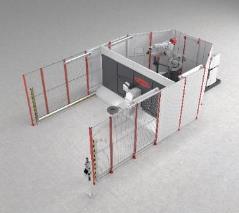 Pilt 1: FRW Robotic Welding Cell				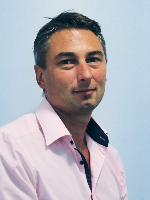 Pilt 2: Anton Leithenmair, Line of Business Welding Automationi juhtFotod: Fronius GmbH, kopeerimine ilma honoraritaKõrglahutusega pildid allalaadimiseks leiate järgmiselt lingilt:https://www.fronius.com/de/schweisstechnik/info-center/presseÄriüksus Perfect WeldingFronius Perfect Welding on kaarkeevituse innovatsiooniliider ja robottoega keevitamise üleilmne turuliider. Süsteemide pakkujana viib Fronius Welding Automationi osakond ellu lisaks kliendipõhiseid automatiseeritud täiskeevituslahendusi, olgu see siis mahutiehitus või plakeerimine avamere valdkonnas. Käsitsi kasutamise toiteallikad, keevitustarvikud ja laiaulatuslik teenustevalik täiendavad pakkumist. Enam kui 1000 äripartneriga üle kogu maailma on Fronius Perfect Welding iseäranis kliendilähedane. Fronius International GmbHFronius International on Austria ettevõte, mis asub Pettenbachis ning mille tegevuskohad on veel Welsis, Thalheimis, Steinhausis ja Sattledtis. Günter Froniuse poolt 1945. aastal asutatud pikkade traditsioonidega ettevõte tähistab 2020. aastal oma 75. juubelit. Piirkondlikust ühemeheettevõttest on kujunenud üle 5440 töötajaga globaalne jõud, kes tegutseb nüüd keevitustehnoloogia, fotogalvaanika ja akude laadimise tehnoloogia vallas. 34 rahvusvahelise ettevõtte ja äripartneri ning esindusega enam kui 60 riigis on Froniuse ekspordiosakaal umbes 93 protsenti. Jätkusuutlikud tooted, rikkalik teenuste valik ning 1264 väljastatud patenti teevad Froniusest maailmaturu innovatsiooniliidri. Lisateabe saamiseks pöörduge palunSpetselektroodi AS, Eesti, Indrek Ranne, Tel: +372 6140 866E-post: indrek@spetselektroodi.eePalun saatke oma dokument meie agentuuri:a1kommunikation Schweizer GmbH, Frau Kirsten Ludwig,Oberdorfstraße 31 A, D – 70794 Filderstadt,Tel: +49 (0)711 9454161-20, e-post: Kirsten.Ludwig@a1kommunikation.deMeie põnevaid postitusi saate lugeda meie blogis aadressil blog.perfectwelding.fronius.com ning jälgige meid ka Facebookis (froniuswelding), Twitteris (froniusintweld), LinkedInis (perfect-welding), Instagramis (froniuswelding) ja YouTube'is (froniuswelding)!Fotos: Fronius International GmbH, Abdruck honorarfreiBusiness Unit Perfect WeldingFronius Perfect Welding ist Innovationsführer für Lichtbogenschweißen und globaler Marktführer für robotergestütztes Schweißen. Als Systemanbieter realisiert der Bereich Fronius Welding Automation außerdem kundenspezifische automatisierte Schweiß-Komplettlösungen, etwa im Behälterbau oder für Plattierungen im Offshore-Bereich. Stromquellen für manuelle Anwendungen, Schweißzubehör und ein breites Dienstleistungs-Spektrum ergänzen das Portfolio. Mit mehr als 1.000 Vertriebspartnern weltweit ist Fronius Perfect Welding besonders nah am Kunden. Fronius International GmbHFronius International ist ein österreichisches Unternehmen mit Firmensitz in Pettenbach und weiteren Standorten in Wels, Thalheim, Steinhaus und Sattledt. 1945 von Günter Fronius gegründet, feiert das Traditionsunternehmen im Jahr 2020 sein 75-jähriges Jubiläum. Der regionale Ein-Mann-Betrieb hat sich zu einem Global Player mit weltweit mehr als 5.440 Mitarbeitern entwickelt, der heute in den Bereichen Schweißtechnik, Photovoltaik und Batterieladetechnik tätig ist. Der Exportanteil mit 93 Prozent wird mit 34 internationalen Fronius Gesellschaften und Vertriebspartnern/ Repräsentanten in mehr als 60 Ländern erreicht. Mit innovativen Produkten und Dienstleistungen sowie 1.264 erteilten Patenten ist Fronius einer der Innovationsführer am Weltmarkt.Diese Presseinformation sowie die Bilder stehen für Sie zum Download im Internet zur Verfügung:www.fronius.com/de/schweisstechnik/info-center/presseFür weitere Informationen wenden Sie sich bitte an:
Deutschland: Frau Annette Orth, Tel.: +49 (6655) 91694-402,E-Mail: orth.annette@fronius.comÖsterreich:
Frau Ilse Mayrhofer, Tel. +43(0)7242/241-4015, E-Mail: mayrhofer.ilse@fronius.com Schweiz:
Frau Monique INDERBITZIN, Tel. +41 (79) 945 76 20, 
E-Mail: inderbitzin.monique@fronius.comBitte senden Sie ein Belegexemplar an unsere Agentur:a1kommunikation Schweizer GmbH, Frau Kirsten Ludwig,Oberdorfstraße 31 A, D – 70794 Filderstadt,Tel.: +49 (0)711 9454161-20, E-Mail: Kirsten.Ludwig@a1kommunikation.deFür weitere spannende Beiträge besuchen Sie unseren Blog unter blog.perfectwelding.fronius.com und folgen Sie uns auf Facebook (froniuswelding), Twitter (froniusintweld), LinkedIn (perfect-welding), Instagram (froniuswelding) und YouTube (froniuswelding)!